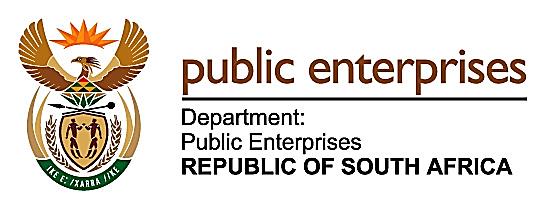 MINISTRY PUBLIC ENTERPRISESREPUBLIC OF SOUTH AFRICA  Private Bag X15, Hatfield, 0028   Suite 301 InfoTech Building 1090 Acadia Street Hatfield Tel: 012 431 1118/1150 Fax: 012 431 1039 Private Bag X9079, Cape Town, 8000 Fax: 021 465 2381PQ 689     Ms N W A Mazzone (DA) to ask the Minister of Public Enterprises:(1)	 Whether the Mayor of Lephalale Local Municipality in Limpopo plays a role in the employment processes of persons involved in the construction of Eskom’s Medupi Power Station; if so, (a) on what statutory grounds and (b) what are the further relevant details;(2)	what are the full details of the employment processes for persons involved in the construction of the Medupi Power Station?                   				      NW763EReply:The parliamentary question has been forward to Eskom and the Ministry of Public Enterprises awaits their urgent response. Further information will be conveyed to Parliament as soon as the response is received.